European Rafting Championship 2014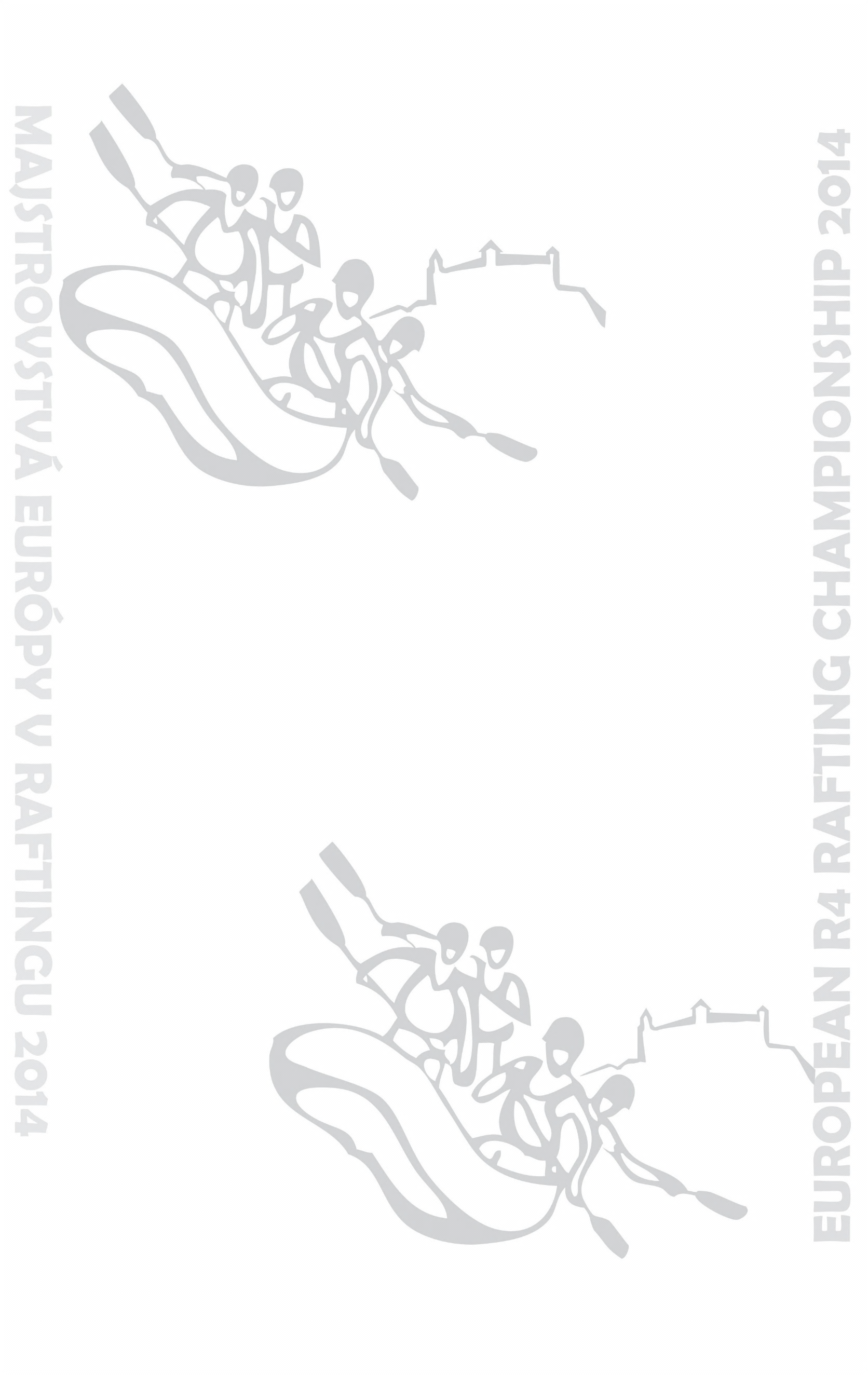 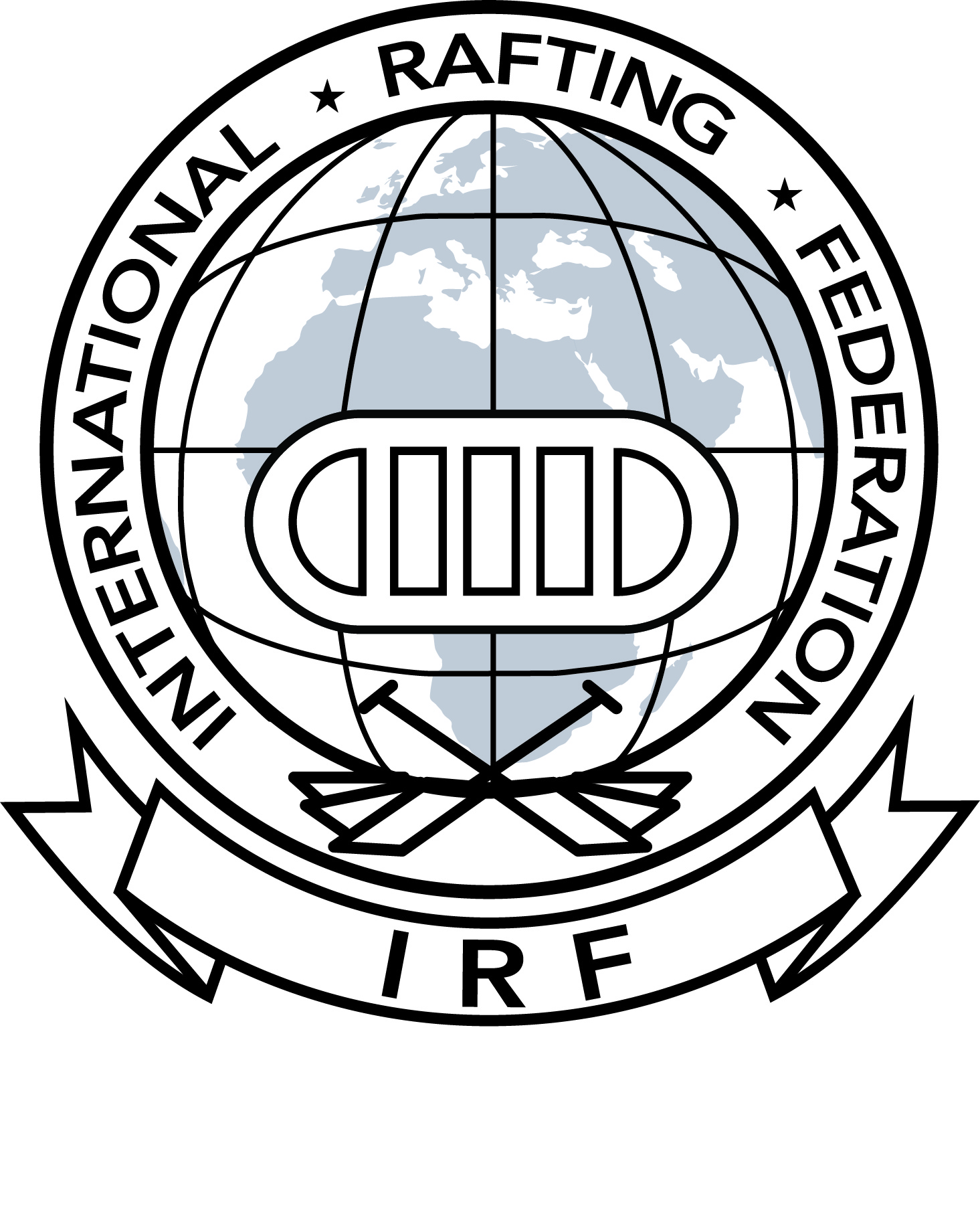 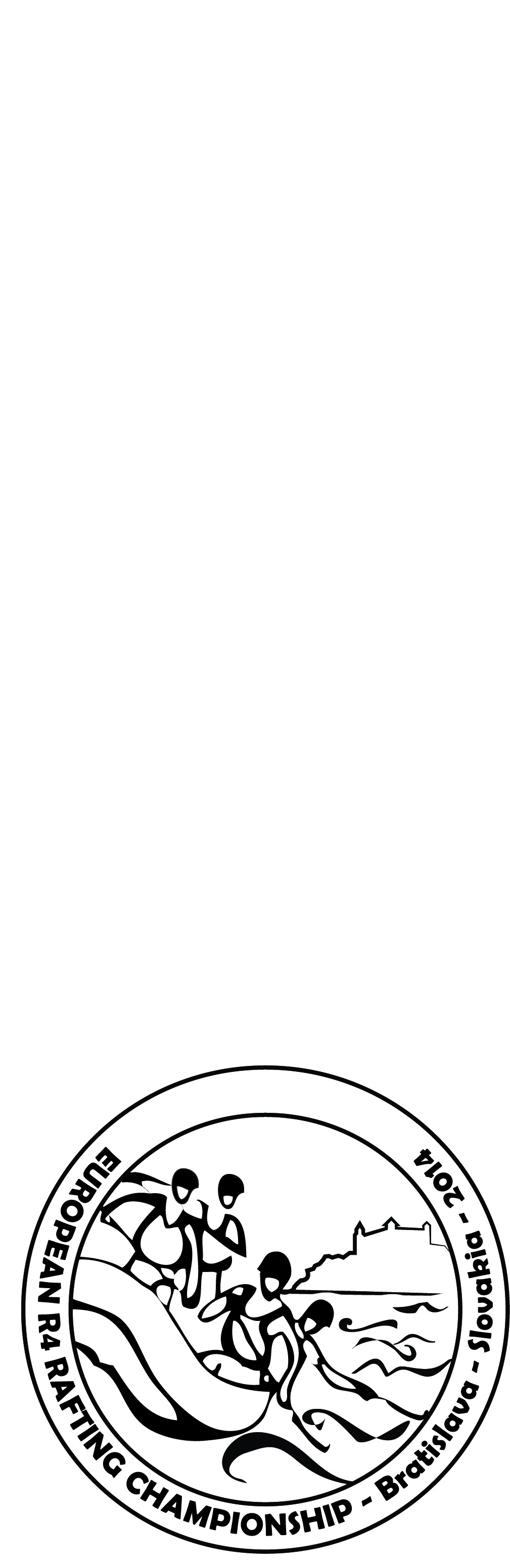 Registration FormPlease send this registration form to rafting@stonline.skThanks, yours organize committee.Country:Team name:Gender:Category:Captain name:Contact phone:Contact email:Team membersTeam membersName:                                1Date of Birth:Passport No.:Name:                                2Date of Birth:Passport No.:Name:                                3Date of Birth:Passport No.:Name:                                4Date of Birth:Passport No.:Name:                                5Date of Birth:Passport No.:Other StuffOther StuffName:                                1Date of Birth:Passport No.:Name:                                2Date of Birth:Passport No.:Comments:Comments:Something about team: (results, history)Something about team: (results, history)